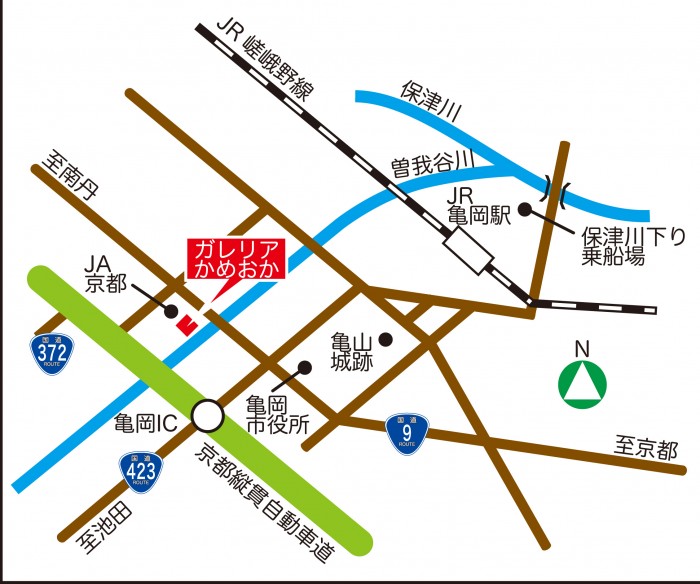 市町村（主な就業・就農地域）業    種（いずれかに○をしてください）農業 ・ 畜産業 ・ 水産業 ・ 林業農業 ・ 畜産業 ・ 水産業 ・ 林業農業 ・ 畜産業 ・ 水産業 ・ 林業氏　　　名年 齢業　　　種※いずれかに○をしてください　：　農業　・　畜産業　・　水産業　・　林業※いずれかに○をしてください　：　農業　・　畜産業　・　水産業　・　林業※いずれかに○をしてください　：　農業　・　畜産業　・　水産業　・　林業※いずれかに○をしてください　：　農業　・　畜産業　・　水産業　・　林業※いずれかに○をしてください　：　農業　・　畜産業　・　水産業　・　林業法 人 名 等（役職名）（役職名）（役職名）（役職名）（役職名）連　絡　先（当日連絡可能な連絡先）電話、携帯、メールアドレスなど電話、携帯、メールアドレスなど電話、携帯、メールアドレスなど電話、携帯、メールアドレスなど電話、携帯、メールアドレスなど連絡先※研修等の御案内をさせていただく場合の連絡先等を記載ください（希望者のみ）。住所、メールアドレスなど※研修等の御案内をさせていただく場合の連絡先等を記載ください（希望者のみ）。住所、メールアドレスなど※研修等の御案内をさせていただく場合の連絡先等を記載ください（希望者のみ）。住所、メールアドレスなど※研修等の御案内をさせていただく場合の連絡先等を記載ください（希望者のみ）。住所、メールアドレスなど※研修等の御案内をさせていただく場合の連絡先等を記載ください（希望者のみ）。住所、メールアドレスなど